В Гродненском Новом замке открылась новогодняя выставка. Посетители смогут погрузиться в праздничную атмосферу и вспомнить детство, познакомившись со всеми известными новогодними атрибутами:  фотографиями с детских утренников и просто сделанных в зимней обстановке,  поздравительными открытками начиная с 1920-х годов, елочными украшения  и многим другим. Особый интерес вызовет экспозиция около праздничной елки  в центре зала. Здесь разместились фигурки  Дедов Морозов и Снегурочек, а также советские игрушки, получить которые на Новый год мечтал каждый ребенок.  Отдельно от остальных  –  красивая французская кукла с фарфоровым лицом и натуральными волосами в платье, расшитым бисером,  –   ценный подарок  конца XIX – начала XX веков.Также на выставке организовали праздничную развлекательную программу: можно посмотреть представление батлеечного театра «Рождество Христово», а Дед Мороз со Снегурочкой проведут для детей игры у елки.  Желающие смогут  по выходным  приходить  на мастер-классы по росписи новогодних шаров. Развернулась в зале и предпраздничная ярмарка, где можно приобрести сувениры гродненских мастеров.Сходить на выставку, посмотреть новогоднее представление и поучаствовать в мастер-классах можно до 15 января. Работает экспозиция со вторника по воскресенье с 10:00 до 18:00. 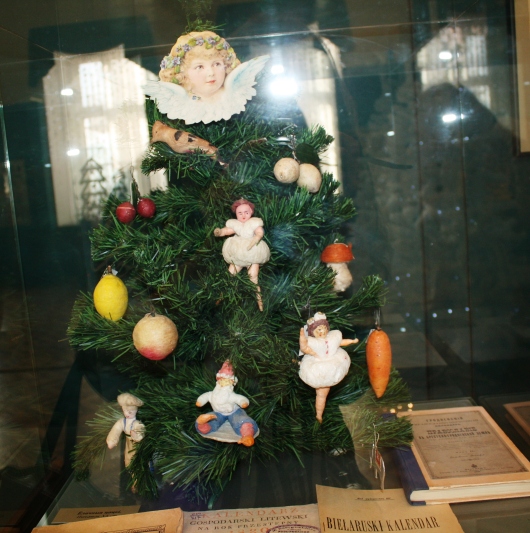 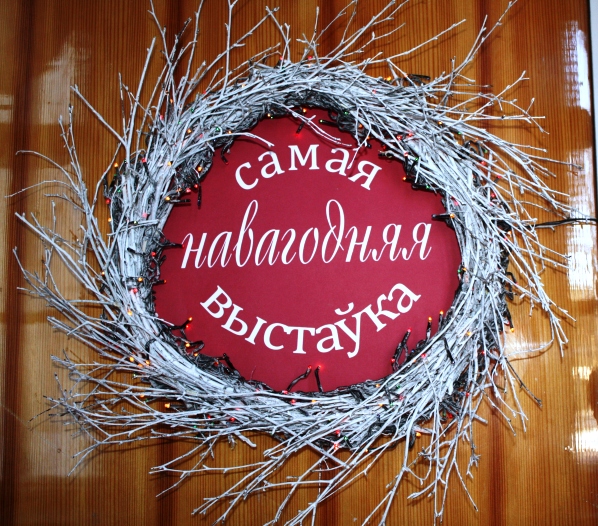 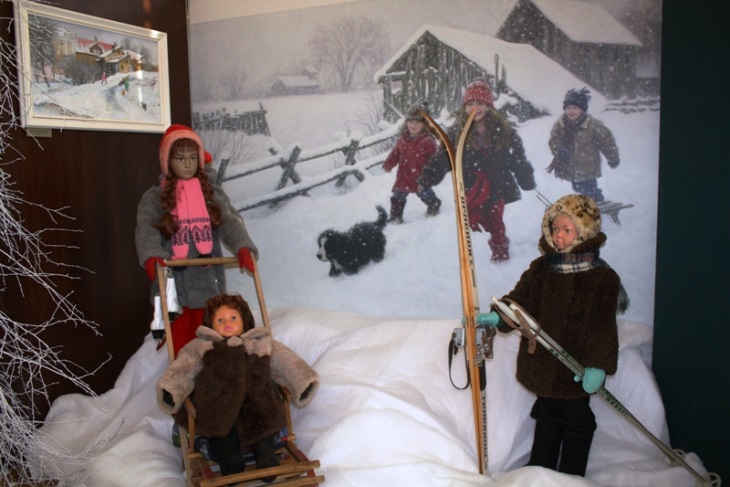 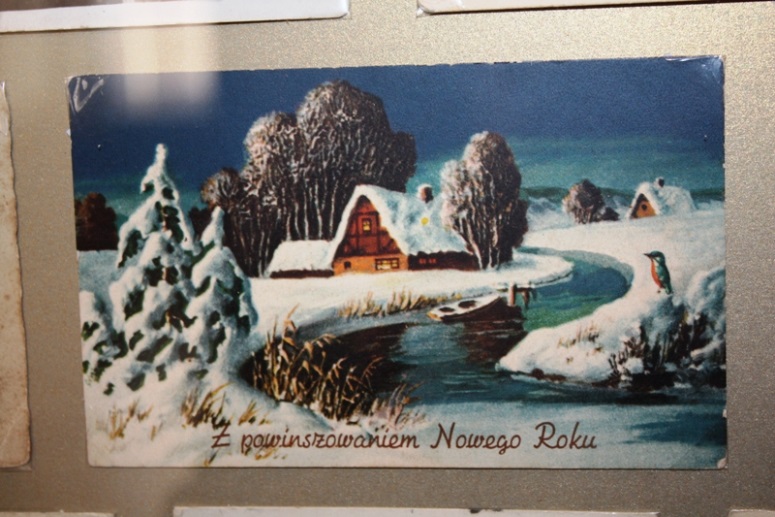 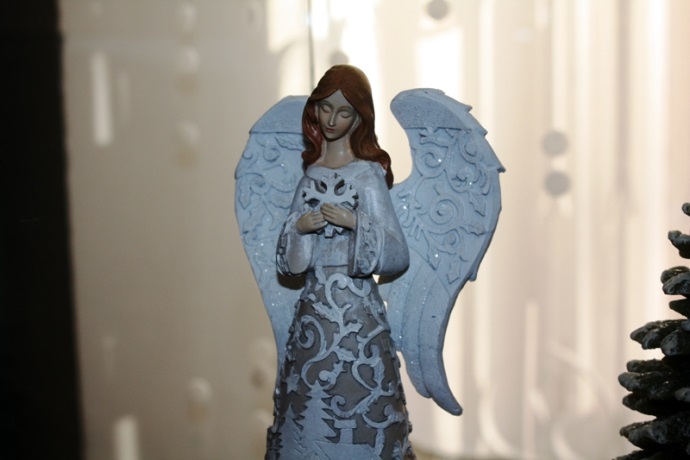 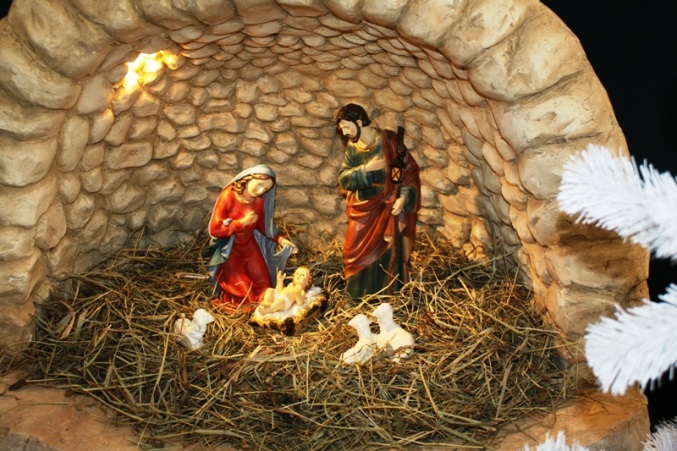 